   La téléréalité en France         Exercice 1 : EcouterThe following text will be read 3 times. Fill in the blanks with the vocabulary of TV, films and opinions.« Bonjour! Je m’appelle Julie, j’ai _________ ans  et j’habite à Lille. J’aime regarder la _________________ parce qu’il y a des programmes intéressants à ________________. Nous regardons souvent les séries policières avec ma _____________. Mon programme préféré s’appelle Star Academy. C’est une émission de téléréalité.  J’aime beaucoup ce _________________ parce qu’il y a beaucoup de _____________, de chansons, de danse et je peux voter pour mon candidat favori. Je déteste les jeux télévisés ; c’est soit stupide soit trop______________. Et toi, que regardes-tu à la télé ? » Exercice 2 : LireLook at the pictures, they won the . Read the descriptions and match them up with the pictures. 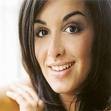 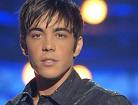 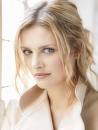 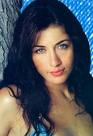 Je m’appelle Elodie Frégé. J’ai gagné la Star Aademy 3. J’ai 27 ans. J’adore chanter et je joue aussi de la guitare. Je suis assez grande. J’ai les cheveux longs et blonds et les yeux marron. Je m’appelle Grégory Lemarchal. J’ai gagné la Star Academy 4. Chanter est ma passion. Atteint de la mucoviscidose (cystic fibrosis = genetic disease which causes respiratory difficulties) je me bats pour devenir chanteur.  J’ai les cheveux bruns et courts ainsi que les yeux marron.Je m’appelle Jenifer Bartoli. J’ai gagné la Sar Academy 1 à l’âge de 19 ans ! Je suis assez petite, de longs cheveux noirs et raides ainsi que de grands yeux marron. J’ai déjà 4 albums. Depuis Star Academy, j’ai beaucoup changé ; je suis devenu maman d’un petit garçon, Aaron. Je m’appelle Nolwenn Leroy. J’ai gagné la Star Academy 2. Je fais du chant lyrique. Je suis grande, J’ai de longs cheveux noirs frisés et les yeux bleus.Exercice 3 : Read the following text and answer the questions in English.« La Star Academy est un programme de téléréalité qui passe le samedi sur TF1 à 20h50. Il s’agit de seize candidats qui vivent dans un château où ils assistent à des cours de chant, de danse, etc, pour se perfectionner. Chaque semaine, une émission en prime time présentée par Nikos Aliagas verra partir un des candidats. Après trois mois de compétition, un seul candidat gagne. Voici l’histoire de Grégory Lemarchal, vainqueur de la saison 4. Grégory est né le 13 mai 1983. Très vite, ses parents découvrent qu’il a une grave maladie génétique : la mucoviscidose, cette maladie empêche Grégory de respirer correctement. Pourtant, il a une passion pour le chant et décide de se battre pour devenir chanteur. Il participe à l’émission Graines de Star, c’est un échec. Il  est ensuite sélectionné pour l’émission Star Academy en 2004. Le jury est impressionné par sa voix, le public est ému par son histoire. Grégory gagnera l’édition de la Star Academy avec 80% des votes ! Il va sortir quatre albums et aussi de nombreux singles tels que Ecris l’histoire, De temps en temps ou encore un duo avec Lucie Silvas Même si.Comme de nombreux malades de la mucoviscidose, la santé de Grégory va s’empirer et il va entrer à l’hôpital pour recevoir une greffe des poumons. Malheureusement, Grégory est décédé le 30 avril à l’âge de 23 ans, à l’hôpital. Ce fut un grand choc pour toute la France. » What is the concept of the show?Who is Nikos Aliagas?Who is the text about?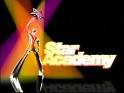 Which season did he win? What year?What problem does he have? Explain.Did he win the first show he went on?What was the percentage of the vote for him?How old was he when he died?Find  the French in the text:Here is the story___________________________________Only one candidate wins_______________________________The audience was touched by his story_____________________________________________________________________A lung transplant____________________________________It was a shock______________________________________1234